Program Board AgendaAssociated Students 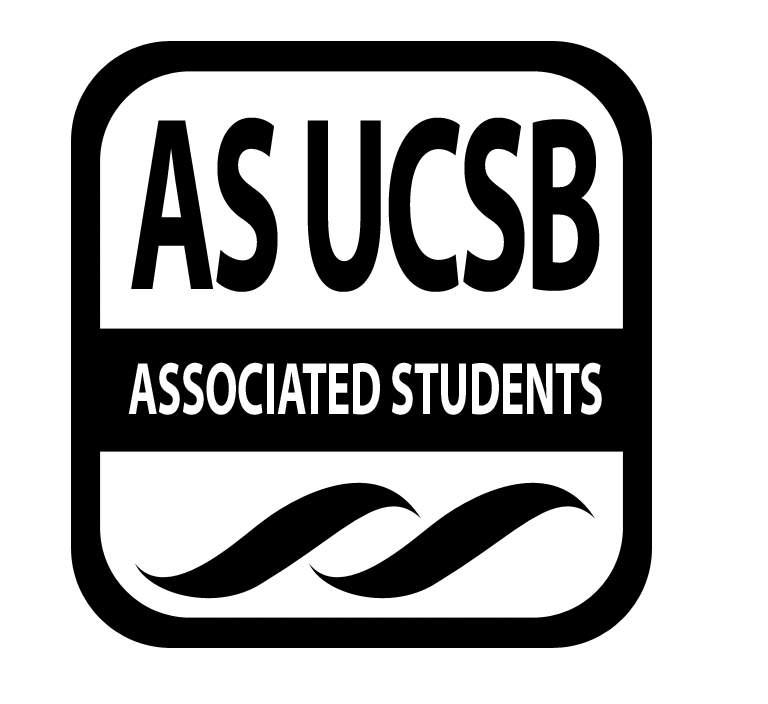 March 31, 2014, 5:00PM SB Harbor RoomCALL TO ORDER: 5:01PMA. MEETING BUSINESSRoll Call Acceptance of Excused Absences and Proxies MOTION/SECOND: Sharma/PineiraMotion language:  Motion to accept Ben’s lateness and early departure, as well as Cubbi’s early departure, and Kimia, Jena, and Matilda’s lateness.ACTION: Vote: 16-0-0 to APPROVEB. ACCEPTANCE of AGENDA/CHANGES to AGENDAMOTION/SECOND: Sharma/Pineira	Motion language: Accept agenda as amended	ACTION: Vote: 16-0-0 to APPROVEC. ACCEPTANCE of ACTION SUMMARY/MINUTES1. Approval of our Action Summary/Minutes MOTION/SECOND:  Sharma/PineiraMotion language: Motion to accept minutes from March 3rd. ACTION: Vote: 16-0-0 to APPROVED. PUBLIC FORUMEarth Day •Heather- requesting event staff for event on April 26th from 1-7. About six event staff members.EVPLA Spring Concert•Tyler- Schedule has been amended due to DelTopia.E. ANNOUNCEMENTSF. THE WEEK IN REVIEW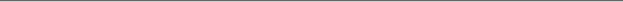 Scott Pilgrim Vs. The World (3/4)Laskorunsky- 54 in the first showing and 106 in the second show. One person dressed up for the costume contest.Dante Elephante (3/5)Pineria- some of the band had car troubles. One-man band for a while. Climbing PoeTree (3/5)Pruitt- Went extremely well. Everybody who was there bought merchandise. Production issues with the sound. Show was successful regardless.Cubbi- Congrats on Jena’s first show!Bone Thugs N Harmony (3/6) Cubbi-The first sign that it was going to be a problem was because they had not left L.A. and it was 5:30. Pushed back doors for 15-30 minutes. Opened the doors early. The crew was at the hotel, and the manager was supposed to go back and grab them. Manager thought they were going on at 10:30PM. Opener ultimately left when crowd became restless. Manager kept assuring that they were “five minutes away.” Adi told the crowd. They showed up at 10:40PM. The members were in the dressing room and they sent on a few people, which became a confusing mess. They went on at 11:05PM. They got off close to midnight. It was a stressful night. Never book Bone Thugz again! Perhaps stems from a problem that they see it as a low stakes show. Recommend that if anybody else gets a big act, to not get a DJ as an opener, but maybe a rapper. Happy with the turnout but it was not worth the stress.Stasiuk- there was a fight in the bathroom.Pruitt- initially happy that we booked Bone Thugz. People were walking out because it was inappropriate. Some lewd behavior. G. PREVIEW OF THE WEEK Almost Famous (4/1)Laskorunsky- Everybody who is not in production or in safety needs to work four movies per quarter. Those who are in production and safety, need to work two. Please poster because we have very little publicity for tomorrow’s movie.Eastern Bakery (4/2) Pineira-two volunteers to be there from 11:50-1:00PM. It would entail handing out ice cream. (Cubbi & Justin)Hub Show (4/4)Sharma- University has forced us to move this show, which was originally in Storke Plaza, to the Hub. We are still allowed to do the show. It will be earlier. Doors will be at 7:00PM. Call time for everybody will be 5:45PM. Hospitality will be there at five. Jena will do hospitality. Trying to announce tomorrow. We just need to change the poster to 7:00PM. Tickets will be printed out beforehand. All the tickets will be in the ticket office on Thursday. They will be required to show an access card (one ticket per card). On the day of the show, everyone with a ticket will be required to show their access card again. There will be police there.Cubbi- Great job with the poster Leo!Marilyn- very important that the students show their access card.The Ole’s (4/7) Pineira- two people for The Ole’s next Monday. (Chioma and Omar).H. OLD BUSINESSExtravaganza (5/18)Sharma- couldn’t do much over break but was able to send out the information we talked about in the phone vote this morning.Gudino- There is a walkthrough gallery that we can get for $1300. Allows us the opportunity to showcase art. Still trying to sort compostable cups.Pruitt- did a lot of research over break. Been in contact with many people about the booths. Will send out more info when I get it. Activities committee should meet first before we start asking people how much they are willing to spend.Simons- Agree with Jena, important to have examples before we discuss money.Miranda- reserving a space at the SRB to have an informational meeting for the student vendors. Red Bull is interested in a co-sponsorship. Christina is getting more information with regards to the food sponsorship.Barrett- we will meet this Thursday to see who we need to meet with to go with the parade idea we were talking about. Also, what kinds of displays we will have (floats, etc.)Sharma- have not gotten quotes from people. Get them to me by Sunday.Hub ShowsCubbi- finally got the confirmation for Schlomo. Can’t make an announcement yet.Barrett- Cults is tentatively confirmed for May 29th.I. NEW BUSINESS Extravaganza Meeting Sharma- This Sunday we have an all-day Extravaganza meeting. Starts at 10:00AM and end at 4:00PM. Need everyone in a committee to meet with their committee and discuss their ideas. If you have quotes, I need them by Friday. Gudino- It’s a mandatory meeting. Most likely be held somewhere in the UCen. AS Open House/ TablingGudino-  There is tabling tomorrow from 11-1 at the Arbor if people can be there. They are encouraging all BCCs to go out and table. Setup will be at 10:30AM. Need volunteers for MCC open house from 3:30-6:00.Neighbors Prescreening Laskorunsky-Universal has approached us for a screening of “Neighbors” on May 1st. It will run like a Tuesday movie. Everything on the budget will be reimbursed by the studio. Hubert- seems like a movie students will really enjoy.Reaffirmation of Phone Votes Lets Be Cops Prescreening Laskorunsky- this pre-screening is more complicated. 20th Century Fox approached us. But they could only do it on Digital. He booked the Camino Real theater. There are varying levels of promise for success. No matter what we as a board do, next Monday, April 7, they will screen this film. The screening will be at 7PM. They are asking from us a way to ticket and a way to publicize. They want to be sure that only students attend. He is not asking us to be there or be in charge of it. Just wants us to get students to go. Meet & Greet with potential talent. He is still working on that part of the deal. He will call back today or tomorrow morning. Corwin Pavilion is booked but I need to let them know tomorrow morning, or we will have to cancel.Pruitt- publicity-wise with Facebook, we will probably draw a crowd. The event sounds ambiguous.Miranda- the trailer was not that funny. With a week’s notice, I don’t know how many people would be up for it.Sharma- students love free advance screenings. They always show us. I think we should still do this even though we only have a week. If we get reimbursed for what we will spend, there is no reason why we should not do it. Gudino- we need to figure out if they can only do meet & greet if they have a movie ticket.  J. ACTION ITEMReaffirmation of Phone VotesMOTION/SECOND: Pineira/NolanMotion language:  Motion to reaffirm the phone vote for Artist for Extravaganza with the changes made to the voting chart to include Bandon’s Vote.ACTION: Vote: 17-0-0 to APPROVEStaff/Advisor Instruction/Request: Insert if Applicable Responsible for Follow-through: Additional approval required: YES (Senate)K. FINANCIAL ACTION ITEMSNeighbors Prescreening MOTION/SECOND: Laskorunsky/MirandaMotion language:  Motion to pass $800 for the Neighbors prescreening at 8PM on May 1st in IV Theater.ACTION: Vote: 17-0-0 to APPROVEStaff/Advisor Instruction/Request: Insert if Applicable Responsible for Follow-through: LaskorunskyAdditional approval required: YES (Senate)Lets Be Cops Prescreening MOTION/SECOND: Laskorunsky/PineiraMotion language: Motion to table the Lets be Cops prescreening until there is more information available.ACTION: Vote: 17-0-0 to APPROVEStaff/Advisor Instruction/Request: Insert if Applicable Responsible for Follow-through: LaskorunskyAdditional approval required: YES (Senate)Earth DayMOTION/SECOND: Stasiuk/SharmaMotion language: Motion to pass $350 for Earth Day on April 26th for event staff.ACTION: Vote: 17-0-0 to APPROVEStaff/Advisor Instruction/Request: Insert if ApplicableResponsible for Follow-through: StasiukAdditional approval required: YES (Senate)EVPLA Spring ConcertMOTION/SECOND:Motion language: Motion ACTION: Vote: 17-0-0 to APPROVEStaff/Advisor Instruction/Request: Insert if ApplicableResponsible for Follow-through: Additional approval required: YES (Senate)L. REPORTSThursday Page/SlidesLeo- Shoutout to this being my last Thursday page.The Marilyn Report 	Marilyn- Get the information to Adi about Extravaganza. April 9th, please RSVP for Women Unite.The Commissioner's ReportGudino- Get your office hours to me by the end of the week. Email/text but also give me a physical copy. Give me your quarter reports by next Wednesday. This week senate will be voting on the restructuring bill. Take a look at them. Deputy Commissioner’s ReportMiranda- I’ll see those of you who are volunteering tomorrow.Coordinators’ ReportsAdi- sorry that the storke show got moved to the Hub. Alex- It sucks that the show was moved. Chioma, Chris, Christina- poster for Almost Famous and post something about it on Facebook. Chrystal- Happy spring quarter everyone! Karen, LeoJena- Wanted to congratulate Leo on being promoted. Wanted to tell you guys early in the quarter to please poster because at the end of the quarter last quarter there were a lot of posters. Justin- we should be getting our t-shirts soon, in the next two weeks or so. Thinking about barbecuing on Saturday.Sean- so glad to see everyone. Colton, nice chain! Sorry your Saturday show got canceled Tyler. Serena- For cultural events, I wanted to reinstate the zombie debates. I know that everyone is in different majors, but if anyone thinks their professors would be a good fit for the debate, let me know.Assistants’ ReportsBen- I will be in Rhino from Wednesday to Sunday for volleyball. Will try to make Sunday’s meeting. My website went up. Brandon- The university ice cream man told us that he is switching ice cream distributors to Nestle. Try not to forget about me. Charly- hope everybody had a good spring break. Good luck on this quarter! Sophia, Tyler-Welcome Serena and Sophia! Congrats to Leo!Zach-Welcome new people!Senators: Colton-We are voting on the restructuring bill. Encourage everyone to attend the meeting. Jonathan sent out information for new student positions.  Kimia- This Saturday is march madness! I’m excited!RHA Rep: Matilda ADJOURNMENT :6:15PMNameNote: absent (excused/not excused)arrived late (time)departed early (time)proxy (full name)NameNote:absent (excused/not excused)arrived late (time)departed early (time)proxy (full name)Note:absent (excused/not excused)arrived late (time)departed early (time)proxy (full name)Adi Sharma Jena PruittlatelateAmalia GudinoJustin Stasiuk Alex HubertKaren MasumotoBen SimonslateKimia HashemianClass until 6pm Class until 6pm Brandon PineiraLeonardo VargasCharly ChamberMatilda Mead Matilda Mead lateChioma NwuziOmar MirandaOmar MirandaChris CubbisonLeaving at 6Sean NolanSean NolanChristina LaskorunskySophia BarkhudarovaSophia BarkhudarovaChristina LaskorunskySerena Sougles Serena Sougles Chrystal AndersonTyler Washington Tyler Washington Colton BentzZach BarrettZach Barrett